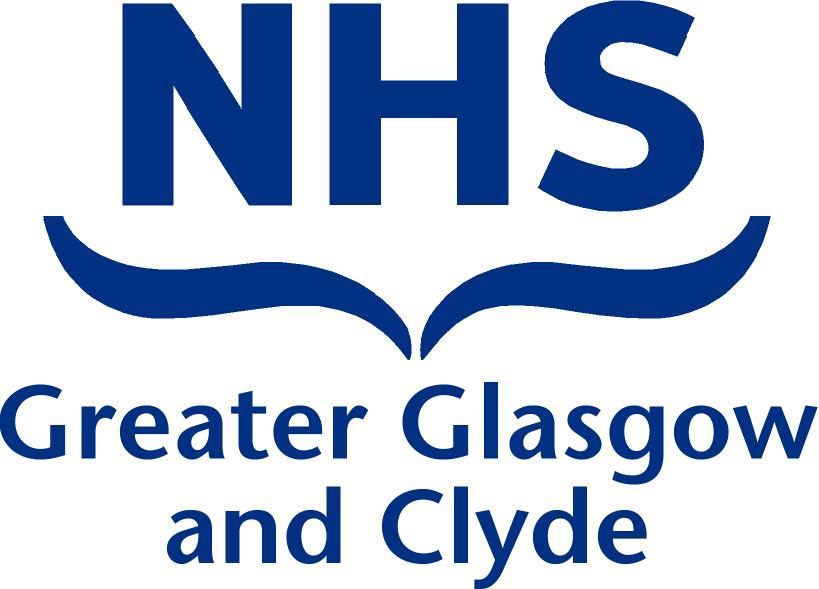 Management of Aggression and ViolenceTraining Needs AnalysisCircle the score in each section which most appropriately suits your area.The total score should place you/your staff in one of the following categories:Induction              	 Score   0 - 3Low Risk		Score	 4 – 8Medium Risk		Score	 9 -13High Risk		Score	14 - 17Very High Risk	Score	18 - 20This may indicate which level of training your staff may require for further assistance please contact Management of Aggression Co -coordinatorStaff Training NeedsIndicate existing number of staff trained Training calendar is available on HR Connect within Health and Safety which can be accessed via Working with us> HR connect.If you require further guidance in completing this form or would like advice on any other issue related to violence or aggression please call 0141 278 2700 and choose extension 4 where either your call will be redirected, or your details taken and passed to the Violence reduction team . Ward/DepartmentLocation/HospitalDirectorateManagerNo of staff requiring trainingDateSection A: Incident TypesIndicate the most frequent type of incident in your areaScoreNo history of physical or verbal violence0Inappropriate foul language, telephone abuse, wilful damage to property, grabbing with no intention to cause harm1Continuous unacceptable behaviour2Grabbing/scratching, inappropriate sexual suggestions, intimidation3Punched, Kicked-Victimisation by visitors/patients – Inappropriate sexual physical  behaviour 4Struck by weapon intentionally, Threat with/use of weapon, Physical Assault sustained 5Provide details of the type of incidents that occur most often and give approximate frequency: ………………………………………………………………………………………………………………………………………………………………………………………………………………………………………………………………………………………………Section B: The Work AreaIndicate the nature/frequency of patient/visitor contactScoreNo patient or visitor contact 0Contact by telephone only1Indirect/restricted contact e.g. domestic, admin support2Direct patient/visitor contact (low risk) e.g. Reception, AHP areas3Direct patient/visitor contact (medium risk) e.g. Community working, DOME4Direct patient/visitor contact e.g. (high risk) Receiving departments. 5Describe the patient group and key tasks and activities (include any of the following if relevant)alcohol, drugs, lone working, mental health, learning disability, head injury, delivering unwelcome news):………………………………………………………………………………………………………………………………………………………………………………………………………………………………………………………………………………………………Section C: HistoryIndicate the frequency of aggression and/or physical violenceScoreNo violence or aggression has ever occurred in my area0There has been verbal aggression in my area but not in the last year1There has been verbal aggression in my area in the last year2There has been physical violence in my area but not in the last year3There has been physical violence in my area in the last year4There has been frequent violence in my area in the last year5Provide details of the type of incidents that occur most often and give approximate frequency:………………………………………………………………………………………………..………………………………………………………………………………………………..………………………………………………………………………………………………..Section D: ExpectationIndicate the level of intervention/response expected of staffScoreSummon assistance only1De-escalation techniques only2De-escalation and breakaway/distraction 3De-escalation, breakaway/assault avoidance/resues/guiding4De-escalation, breakaway/assault avoidance/escorting/holding/restraint5Provide details of the responses most frequently used by staff:………………………………………………………………………………………………………………………………………………………………………………………………………………………………………………………………………………………………Total ScoreTotalSum of sections A, B, C and DPointsLevel of Training0 - 3 PointsInduction / e-module4 - 8 PointsHalf Day Conflict Management9 - 13 PointsOne Day Conflict Management14 - 17 PointsOne Day Conflict Management/physical intervention training18 - 20 PointsOne or Two Day Holding Training +One Day Conflict Management/physical intervention trainingTotal Number off staffInduction / e-moduleHalf Day Conflict ManagementOne Day Conflict ManagementOne Day Conflict Management /physical interventionOne Day Holding Training + One Day Conflict Management /physical interventionTotal Number off staffInduction / e-moduleHalf Day Conflict ManagementOne Day Conflict ManagementOne Day Conflict Management /physical interventionOne Day Holding Training + One Day Conflict Management /physical interventionTotal Number trainedNumber of staff requiring training